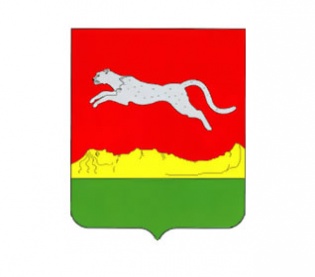    ПРЕСС-РЕЛИЗ
   «О реализации программы капитального ремонта многоквартирных домов, расположенных на территории МО «Ермаковский район»»   На территории МО «Ермаковский район»  продолжается реализация региональной программы капитального ремонта общего имущества многоквартирных домов, в которую включены 56 многоквартирных домов.      Общий срок реализации программы: 2017 – 2046 годы  и состоит из 10 этапов, каждый из которых разбит по 3-летним периодам. Сейчас в Ермаковском районе  идет реализации 1 этапа программы                   2017-2019 гг., в который включены 6 многоквартирных домов.  Администрация района совместно с администрацией Ермаковского сельского совета и обслуживающей компанией ООО «Жилкомхоз»  усилят  контроль над подрядными организациями от момента начала ремонта до завершения проведения работ и подписания акта приемки выполненных работ и (или) оказанных услуг по капитальному ремонту многоквартирных домов. Справочно:  Перечень работ по капитальному ремонту общего имущества многоквартирных домов, в соответствии с краткосрочным планом 2017-2019 гг., включает в себя:а) ремонт внутридомовых инженерных систем теплоснабжения;б) ремонт  внутридомовых инженерных систем холодного водоснабжения;  Хочется отметить, что граждане – собственники жилых помещений, проживающие на территории района, добросовестно относятся к перечислению  взносов за капитальный ремонт, в связи с чем сбор по району на 01.06.2018 года составил  100 %.  Администрация Ермаковского района также регулярно производит отчисления на  капитальный ремонт в  Региональный фонд капитального ремонта МКД за граждан, проживающих в муниципальных жилых помещениях, расположенных в многоквартирных домах района.Фотография одного из многоквартирных домов, построенных  для ветеранов и вдов Великой отечественной войны 1941-1945 гг.с.Ермаковское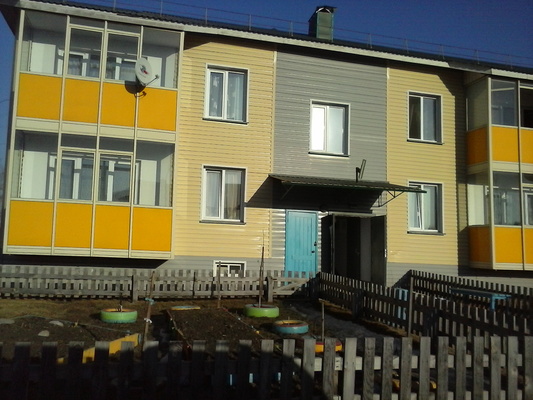 